Tarasenko Svetlana AlexandrovnaExperience:Position applied for: StewardDate of birth: 19.07.1991 (age: 26)Citizenship: UkraineResidence permit in Ukraine: YesCountry of residence: UkraineCity of residence: ZaporizhiaContact Tel. No: +38 (066) 933-81-26 / +38 (067) 789-12-67E-Mail: sve7891574@yandex.ruSkype: Polovino4ka2U.S. visa: NoE.U. visa: NoUkrainian biometric international passport: Not specifiedDate available from: 01.12.2016English knowledge: ModerateMinimum salary: 2000 $ per month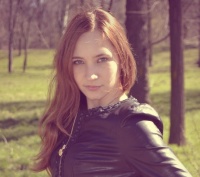 PositionFrom / ToVessel nameVessel typeDWTMEBHPFlagShipownerCrewingSteward24.03.2016-01.06.2016OlmidaMotor Yacht-&mdash;Steward08.08.2014-08.11.2014Lady KMotor Yacht-&mdash;Steward01.05.2014-25.09.2014ValeriaMotor Yacht-&mdash;Steward26.05.2010-26.03.2011Marshal KoshevoyPassenger Ship-&mdash;